Osastojen retki 09.-11.3Kilon Kipinöiden tyttö- ja poikaosaston yhteinen retki on taas täällä! Retki järjestetään tänä vuonna Nuuksiossa Kattilajärven lähettyvillä, jonne matkustamme yhdessä julkisilla kulkuneuvoilla. Viikonlopun mittaisella retkellä vartiolaiset pääsevät nukkumaan molemmat yöt kamiinalämmitteisessä puolijoukkueteltassa. Koko retken ajan olemme ulkona, joten on tärkeää varustautua hyvin ulkovarustein ja ottaa myös paljon vaihtovermeitä mukaan.Retkelle ilmoittaudutaan sähköpostitse retkenjohtajalle (enni.outinen@gmail.com) 2.3. sunnuntaihin mennessä. Alaikäisen osallistujan ilmoittaa huoltaja. Kerro viestissä retkeläisen nimi, allergiat, erityisruokavalio, lääkitys yms., mistä johtajien olisi hyvä tietää. Ilmoita myös huoltajan puhelinnumero. Ilmoittautuminen on sitova ja retkimaksu 10€ maksetaan omalle johtajalle viimeistään keskiviikkona 7.3. Lähtö: perjantaina 9.3. Kilon asemalta (Alepan puolelta) klo. 17.15, olethan ajoissa paikalla! Retkipaikalle jatketaan yhdessä junalla, sekä bussillaPaluu: sunnuntaina 11.3. noin klo. 13-14 Kilon asemalle (K-marketin puoli) Rinkka ja sadesuoja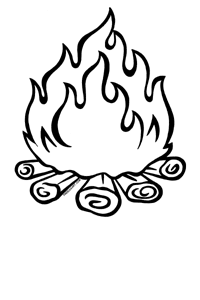 Lämmin makuupussi ja -alustaSäänmukaiset ulkoiluvaatteet ja kengätVillapaita/fleecePipo, hanskat ja varahanskat, villasukat, kaulahuiviVaihtovaatteet ja muuta lämmintä vaatettaHenkilökohtaiset hygieniavälineetPuukko ja kompassiOtsalamppu (varmista, että paristot ovat OK)Vähintään 1l juomavettäTulitikut vesitiiviisti pakattunaVessapaperiaRuokailuvälineet kangaskassissa (2 lautasta, haarukka, veitsi, lusikka, muki, astiapyyhe)Matkakortti tai rahaa Espoon sisäisiin matkoihin
Halutessasi voit ottaa mukaan myös esimerkiksi:
- Pelikortit, karkkia
- Puhelimen (pääasiassa suljettuna, partiovakuutus ei korvaa rikkoontunutta kännykkää)Jos retkestä herää kysyttävää, lisätietoja saa retkenjohtajilta tai omalta vartionjohtajalta.Retkenjohtajat:Enni Outinenp. 044 0571040enni.outinen@gmail.comOskari Pankkap. 044 2729139oskari.pankka@gmail.com